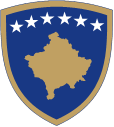 Republika e Kosovës
Republika Kosova-Republic of KosovoQeveria-Vlada-GovernmentMinistria e Ekonomisë Ministarstvo Ekonomije /Ministry of Economy MARRËVESHJE  PËR  SUBVENCIONIMIN E MASAVE PËR EFIÇIENCËN E  ENERGJISË PËR QYTETARËT  Ndërmjet: Ministrisë së Ekonomisë (në vijim referuar si "Dhënësi i Subvencionit") Adresa: Sheshi “Nëna Terezë” Nr. 36, Prishtinë,  dhe «Emri» «Mbiemri», Nr. letërnjoftimit: «Numri_personal», (në vijim referuar si  "Përfituesi i Subvencionit) Email: «Email», Telefoni: «Numri_telefonit». Në zbatim të Vendimit Nr. 04/97 të datës 20.09.2022 të Qeverisë së Republikës së  Kosovës për mbështetjen në tejkalimin e krizës energjetike, me qëllim të uljes së konsumit të energjisë, Në pajtim me  kriteret e  Thirrjes Publike Nr.03.2022, datë 18.11.2022,  Palët bien dakord:Neni 1Qëllimi 1. Qëllimi i kësaj Marrëveshje është subvencionimi në zbatimin e masave të efiçiencës së energjisë me kosto totale të subvencionit  70% të vlerës investive me TVSH dhe jo më shumë se € 1200.00 ("Subvencion") për subvencionim të pajisjes - Kaldaja me biomasë (dru, pelet, briket), sipas kritereve të përcaktuara  në Thirrjen Publike Nr.03/2022, datë 18.11.2022.2. Mjetet për subvencionim do të transferohen në xhirollogarinë e përfituesit: Emri Mbiemri; Xhirollogaria: «Numri_i_xhirollogarisë», «Emri_i_bankës».3. Subvencioni është detyrim i njëhershëm të cilin Dhënësi i’a paguan Përfituesit pas aplikimit të suksesshëm në Fazën e 2  përmes platformës e-Kosova dhe pajtimit me kushtet e Marrëveshjes. Neni 2MonitorimiMonitorimin  e zbatimit të kësaj Marrëveshje e bënë Ministria e Ekonomisë, përmes Komisionit Ad hoc, të cilit Pala i lejon qasje në objektin e saj për verifikimin e instalimit të pajisjes në çdo kohë brenda periudhës 2 vjeçare,  me një paralajmërim paraprakisht për vizitën verifikuese.Neni 3
Zgjidhja e kontesteveÇdo kontest që lind ndërmjet Palëve do të zgjidhet në mënyrë miqësore në të kundërtën kompetente për zgjidhjen e mosmarrëveshjeve në mes të palëve është Gjykata kompetente e Republikës së Kosovës.Neni 4Hyrja në fuqi Kjo Marrëveshje hyn në fuqi pas nënshkrimit  nga të dyja Palët.Palët nënshkruese:Dhënësi i Subvencionit: 					                     Përfituesi i Subvencionit:                                               Ministria e Ekonomisë 					_______________________					                         ____ Datë:_______Zv. Sekretare e Përgjithshme  